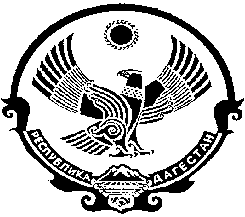 РЕСПУБЛИКА ДАГЕСТАН.С О Б Р А Н И Е   Д Е П У Т А Т О ВМУНИЦИПАЛЬНОГО РАЙОНА «ЦУНТИНСКИЙ РАЙОН».368412 с. Цунта, Цунтинский район 				                           тел. 55-06-11от «_____»__________2021г. 			                             	                                   №_______Постановление № 4/7           Четвертой сессии Собрания депутатов МР «Цунтинский район» восьмого созыва от 28.10.2021г «О правомочности заседания сессии Собрания депутатов МР «Цунтинский район» от 12.10.2020г. с участием группы депутатов без необходимого кворума.       Заслушав и обсудив информацию О правомочности заседания сессии Собрания депутатов МР «Цунтинский район» от 12.10.2020г. с участием группы депутатов без необходимого кворума четвертая сессия Собрания депутатов МР «Цунтинский район» отмечает, что на, якобы, организационной сессии Собрания депутатов МР «Цунтинский район» от 12 октября 2020 года об избрании Абдулаева Исрапила Газимагомедовича – Председателем  районного Собрания депутатов МР «Цунтинский район» приняли участие 12 (двеннадцать) участников. В составе 12 (двенадцати) участников данной сессии, присутствовали 3 (трое) не делегированных депутатов МО «Сельсовет Кидеринский» Джамалудинов М.М. Магомедов М.Ш. Магомедов А.А.    Собрание депутатов МО «Сельсовет Кидеринский» от 09 октября 2020 года в Собрание депутатов МР «Цунтинский район» были делегированы Шахбанов А.К. Джабуев М.Ш. и Абдурахманов А.А. но они участие на сессии от 12.10.2020 года не принимали. Законность делегирования Шахбанова А.К. Джабуева М.Ш. и Абдурахманова А.А. и их статус депутата Собрания депутатов МР «Цунтинский район» подтверждено вступившим в законную силу решением Тляратинского районного суда от 26 мая 2021 года. (дело № 2а-157/21).    В соответствии п. 4 ст. 24 Устава МР «Цунтинский район» любое заседание Собрания депутатов МР «Цунтинский район» правомочно, если в нем принимает участие более половины делегированных депутатов, то есть двенадцать депутатов.    Сессия Собрания депутатов МР «Цунтинский район» от 12 октября 2020 года проведена с участием 9 (девяти) делегированных, имеющих статус депутата Собрания депутатов МР «Цунтинский район» депутатов, которое невозможно признать правомочным, а принятие решения законными и имеющими юридическую силу.    С учетом вышеизложенных обстоятельств, руководствуясь нормами ФЗ №131 «Об общих принципах организации местного самоуправления в Российской Федерации» и ст. 24 Устава МР «Цунтинский район», Собрания депутатов МР «Цунтинский район» ПОСТАНОВЛЯЕТПризнать сессию Собрания депутатов МР «Цунтинский район» от 12 октября 2020 года не состоящим, из-за недостаточности кворума делегированных депутатов Собрания депутатов МР «Цунтинский район».Постановление об избрании Абдулаева Исрапила Газимагомедовича –Председателем районного Собрания депутатов МР «Цунтинский район», принятое на собрании с участием 9 (девяти) делегированных депутатов Собрания МР «Цунтинский район» от 12 октября 2020 года, считать незаконным и не имеющим юридическую силу.                    Председатель             Собрания депутатов                                                      Османов З.А.